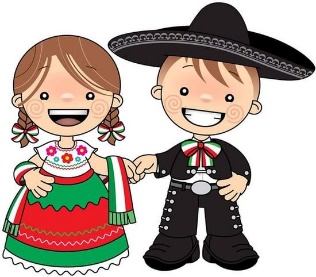 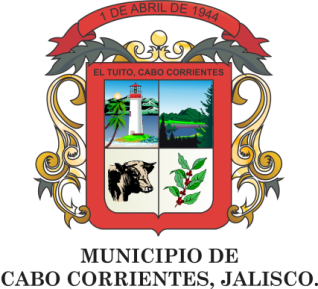 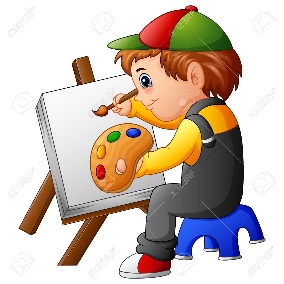 TRAMITES QUE SE REALIZAN EN CASA DE LA CULTURA DEL H. AYUNTAMIENTO DE CABO CORRIENTES DIRECTORA LIC. SANYA KARIMEN CRUZ GORDIAN.TELÉFONO: 01 322 2690090 Ext. 116DIRECCIÓN: PORTAL HIDALGO # 12 COLONIA CENTRO, EL TUITO, CABO CORRIENTES, JALISCO. C. P. 48400.HORARIO DE ATENCIÓN: 09:00 HORAS A 16:00 HORAS. LUNES A VIERNES.“Todos los Tramites y Servicios son Gratuitos”INSCRIPCIONES A TALLER DE:DIBUJO Y PINTURA C. MIGUEL ANGEL PANTOJA ARIASMARIACHI INFANTIL MAYAHUELMTRO. JOSE DE JESUS QUINTERO BALLET FOLCLORICO INFANTIL TIULTLIC. ALDO PAUL OCHOA GOMEZ BALLET FOLCLORICO PARA ADULTOSC. YAEL ALEJANDRO VICENTE GONZALEZREQUISITOS: MENOR DE EDAD COPIA DEL ACTA DE NACIMIENTO O CURP DEL NIÑO(A) Y COPIA DE LA CREDENCIAL DE ELECTOR DE UNO DE SUS PADRES O TUTOR. MAYOR DE EDAD INE Y CURP.